~ FICHE ETUDIANT ~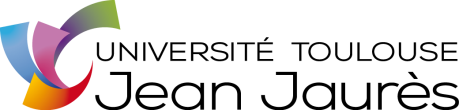 (Annexe 1)A retourner à :Nom du service demandeur (réservé à l’université) :	Université de Toulouse Jean JaurèsDirection d’Appui à la Recherche	Services Financiers CentrauxGestionnaire financier à contacter :	5 allées Antonio Machado(Réservé à l’université) :	31058 TOULOUSE Cedex 9N° de poste :Merci de remplir le formulaire en majuscule Identification :Nom d’usage : 	Nom de naissance : 	Prénom : 	NB : Stage pour le Laboratoire ____________ du __/__/2017 au___ /02/2017 dans les locaux de l’UT2J Adresse personnelle : 			N° : _____ Nom de la voie : 	Complément d’adresse : 	Code Postal : _________ Ville : ___________________ Pays : 	Téléphone : ____________________ Fax : 	Courriel : ___________________________________@	Portable : 	Université de rattachement : (pour les missionnaires)Nom :	N°: __________ Nom de la voie : 	Complément d’adresse : 	Code Postal : _________ Ville : ________________________ Pays : 		Tournez svp Titre et identifiant(s) :Cocher une seule case Catégorie : (A remplir par le service demandeur)Préciser à quel titre l’étudiant doit être crée : (cocher la ou les cases correspondantes) BOURSIER (Fournisseur) MISSIONNAIRE  ETUDIANT PAYANT DES DROITS D’INSCRIPTION (Client) Domiciliation Bancaire : (obligatoire)COLLER OU AGRAFER VOTRE RIB OU RIP DANS CE CADREFait à 			, leSignatureNB : Si vous souhaitez que les versements soient effectués sur un compte dont vous n’êtes pas le titulaire, veuillez joindre, en plus du RIB concerné, une lettre manuscrite le précisant.Etudiant à l'UTM
(missionnaires….)ObligatoireMadame   Mademoiselle   Monsieur 
N° INSEE
Date de naissance    └┴┘ └┴┘ └┴┘Pays de naissance : __________________Nationalité : ________________________N° Etudiant : _______________________Etudiant boursier et (ou) payant des frais d’inscriptionObligatoire              N° étudiant : ________________________